Муниципальное дошкольное образовательное учреждение Детский сад «Тополек»Проект«Играем пальчиками»по развитию мелкой моторики рук в ясельной группе «Ягодка» для детей 1,5-2года2019г.Разработчик проекта: воспитатель первой квалификационной категории Курочкина Г.С.г. МышкинПроект«Играем пальчиками»по развитию мелкой моторики рук в ясельной группе «Ягодка» для детей 1,5-2годаПаспорт проекта:Вид проекта: творческий, познавательный, игровой. Длительность: краткосрочныйДата проведения: 02.12.2019-12.12.2019г.Участники: дети, родители, воспитатель - Курочкина Г.С. Разработчик проекта: воспитатель первой квалификационной категории Курочкина Г.С.Актуальность: очень важной частью работы по развитию речи и мелкой моторики являются «пальчиковые игры». Игры с пальчиками развивают мозг ребенка, стимулируют развитие речи, творческие способности, фантазию малыша. Простые движения помогают убрать напряжение не только с самих рук, но и расслабить мышцы всего тела. В общем, чем лучше работают пальцы и вся кисть, тем лучше ребенок говорит.Работа по развитию мелкой моторики детей раннего возраста обусловлена и возрастными психологическими и физиологическими особенностями детей: в раннем и младшем дошкольном возрасте интенсивно развиваются структурыфункции головного мозга ребенка, что расширяет его возможности в познании окружающего мира.Организуя разнообразную деятельность детей с предметами, игрушками и природными объектами, важно активизировать у детей сенсорные основы познания, учить малышей использовать разные органы чувств для получения информации об окружающем мире: зрение, слух, обоняние, тактильные ощущения.Цель проекта: Развитие координации движений мелкой моторики рук через традиционное и нетрадиционное использование различных предметов.Задачи проекта:Формирование познавательной активности и творческого воображения детей.Закрепление проговаривания стихов одновременно с движениями пальцев рук.Развитие зрительного и слухового восприятия.Развитие психических процессов: памяти, внимания, мышления, воображения.Упражнение в умении выражать свое эмоциональное состояние, используя мимику и выразительные движения пальцев рук.Создание у детей эмоционально- приподнятого настроения, увлечение детей сказочным сюжетом.Предполагаемый результат:Развитие мелкой моторики у детей раннего дошкольного возраста.Формирование речевых навыков у детей раннего возраста.Интеллектуальное развитие детей;Пополнение предметно-развивающей среды;Обогащение родительского опыта в воспитании детей.Формы и методы реализации проекта: Пальчиковая гимнастика с использованием стихов и потешекМассаж кистей и пальцев рук нетрадиционным материалом Художественно – эстетическое развитие Игры с природным материалом;Игровая деятельность детей Интеграция образовательных областей: речевое развитие, социально – коммуникативное развитие, художественно – эстетическое развитие, физическое развитие.Разработка плана деятельности: этап: подготовительныйПодбор и изучение методической литературы по данной теме Создание предметно – пространственной среды в группе Создание картотек: пальчиковой гимнастики, массаж кистей и пальцев рук, игр на развитие мелкой моторики рук для детей раннего возрастаРабота с родителями (консультации, анкетирование, папки – передвижки) этап: основнойПлан работы воспитателя с детьми:Понедельник – 2 декабря 2019 г. Пальчиковая гимнастика « Домик», «Лодка» - развивать мелкую моторику рук, координацию речи с движением Массаж пальцев шестигранными карандашами –активизируют нервные окончания, снимают напряжениеДидактическая игра «Волшебный мешочек» - развивать умение узнавать и показывать, называть предмет Настольная игра «Мозайка» - развивать мелкую моторику рук Игры с крупой «Найди шарик» - развивать тактильные ощущения, мелкую моторику рук,  внимание, мыслительные операции, точность движенийХТД – рисование «Бабочка» - учить рисовать пальчиками, получать удовольствие от процесса рисования Подвижная игра «Где же наши ручки» - развивать умение соотносить действия со словами текста Вторник – 3 декабря 2019г.Пальчиковая гимнастика «Очки», «Зайчик» - развивать мелкую моторику рук, координацию речи с движением Игры с пластилином «Накорми петушка» - развивать мелкую моторику рук Массаж пальцев рук колючим мячиком «Ёжик»- активизируют нервные окончания, снимают напряжениеИгры с водой «Достань, игрушку» - развивать тактильные ощущения, мелкую моторику рук,  внимание, мыслительные операции, точность движенийНастольная игра «Мозайка» (крупная) - развивать умение собирать мозайку Среда – 4 декабря 2019г.Пальчиковая гимнастика «Пароход», «Ежик» - развитие мелкой моторики рук, координацию речи с движением ХТД – лепка «Ежик» - развивать интерес детей к лепке из соленого теста, воспитывать положительные отношения к сотрудничеству со взрослым, развивать мелкую моторику рук Дидактическая игра «Собери бусы» - развивать мелкую моторику рук, усидчивостьНастольная игра «Прищепки» - развитие мелкой моторики рук Массаж кистей и пальцев рук грецкими орехами - активизировать нервные окончания, снять напряжениеЧетверг - 5 декабря 2019г.Пальчиковая гимнастика «Шарик», «Кошка» - развитие мелкой моторики рук, координацию речи с движением Массаж резиновыми рифлеными мячиками - активизируют нервные окончания, снимают напряжениеДидактическая игра «Разноцветные клубочки» - развивать тактильные ощущения, мелкую моторику рук, внимание, точность движений.Настольная игра «Шнуровки» - развитие мелкой моторики рук Конструирование «Башня» - подводить детей к совместным играм, развивать конструкторские навыки, учить играть в коллективе Пятница – 6 декабря 2019г.Пальчиковая гимнастика «Зайка», «Жук» - развитие мелкой моторики рук, координации речи с движением Массаж кистей и пальцев рук в сухом бассейне – активизировать нервные окончания, снять напряжение ХТД – рисование «Зернышки для птички» - формировать умение наносить пальцем ритмичные мазки под словесное сопровождение, развивать мелкую моторику рук, воспитывать усидчивость Настольная игра «Вкладыши» - учить соотносить предмет с формой, развивать внимание, логическое мышление, мелкую моторику рук Игры с тактильной книжкой – развивать тактильные ощущения Понедельник - 9 декабря 2019г. Пальчиковая гимнастика «Замок», «Домик» - развивать мелкую моторику рук, координацию речи с движением Массаж ладоней и пальцев рук колючим мячиком – активизировать нервные окончания, снять напряжение Игры с дидактическим пособием «Пальчиковый театр», «Назови животного» - учить узнавать и  говорить как кричит животноеНастольная игра «Пирамидки» - развивать умение разбирать и собирать пирамидки Дидактическая игра «Найди сокровище» - развивать мелкую моторику рук, внимание, усидчивость, тактильные ощущения, точность движенийВторник – 10 декабря 2019г.Пальчиковая гимнастика «Семья», «Капуста» - развитие мелкой моторики рук, координацию речи с движением Массаж кистей и пальцев рук в сухом бассейне – активизировать нервные окончания, снять напряжение Настольная игра «Собери матрешку» - упражнять детей в умении разбирать и собирать матрешку ХТД – лепка «Заплатки» - развивать мелкую моторику рук, формировать знания о синим цвете, внимание, аккуратность, воспитывать интерес к лепкеСреда - 11 декабря 2019г.Пальчиковая гимнастика «Шалун», «Белка» - развитие мелкой моторики рук, координацию речи с движением Массаж ладоней и пальцев рук массажным мячиком – активизировать нервные окончания, снять напряжение Конструирование «Башня из мисочек» - формировать представления об основных цветах и геометрических фигурахДидактическая игра «Паутина» - развивать тактильные ощущения, мелкую моторику рук, совершенствование координации движений рук, зрительной и осязательной активностиЧетверг – 12 декабря 2019г. Пальчиковая гимнастика «Детки», «Пальчики» - развитие мелкой моторики рук, координацию речи с движением Массаж рифлеными мячиками – активизировать нервные окончания, снять напряжение Конструирование «Домик» - учить детей составлению домов разных размеров, учить обыгрывать свои постройкиНастольная игра «Лабиринты» - развивать мелкую моторику рук Досуг «Умелые пальчики» - создать благоприятную атмосферу в группе, закрепить знакомые пальчиковые игры, развивать мелкую моторику рук, доставить детям радость 3 этап: заключительный Досуг «Умелые пальчики» - создать благоприятную атмосферу в группе, закрепить знакомые пальчиковые игры, развивать мелкую моторику рук, доставить детям радость Организация выставки детского творчества Подготовка отчета о проделанной работеКомплексупражнений для массажа кистей и пальцев рукдля детей раннего возрастаМассаж шестигранными карандашами.Грани карандаша легко «укалывают» ладони, активизируют нервные окончания, снимают напряжение.Пропускать карандаш между одним и двумя-тремя пальцами, удерживая его в определенном положении в правой и левой руке.Карандаш в руках катаю,Между пальчиков верчу.Непрерывно каждый пальчик,Быть послушным научу.Самомассаж ладоней пластмассовым  колючим мячиком.На каждый ударный слог осуществляются поглаживающие движения ладонями. Поверхности «иголочек» касаются не только пальцы, но и ладони. Направления движения – к себе.Гладит мама-ежиха ежат:«Что за пригожие детки лежат!»Массаж поверхностей ладоней мячиками-ежиками.Дружба1.Я в друзьях души не чаю! Дети крепко сжимают мячикЯ друзей своих встречаю! поочерёдно в одной и в другойКаждый руку мне пожмёт! ладони.Каждый мне привет пошлёт! Машут рукой. 2.   ПтичкаПтичка веток набрала. (Дети касаются мячиком каждого пальца правой, затем левой руки.)(2 раза)Крепко гнездышко свила, (Сводят обе ладони «гнездышком» вместе с мячиком («яичком»)И снесла яичкоУмница-синичка.Ты яичко покатай, (Катают мячик в руках, делая движения вперед-назад, вправо-влево между ладонями.)Но из рук не выпускай.Очень хрупкое оно,Так у птиц заведено.3.Колючий ёжикКатится колючий ёжик, (Шарик между ладошками вперед, назад.)Нет ни головы, ни ножек.По ладошки бежит (Шарик между ладошками круговые движения по ладони.)и пыхтит, пыхтит, пыхтит.Мне по пальчикам бежит (Движения по пальцам правой руки, затем левой.)и пыхтит, пыхтит, пыхтит.Бегает туда-сюда,мне щекотно, да, да, да.Уходи колючий ёж в тёмный лес, где ты живёшь! (Пускаем по столу и ловим подушечками пальцев.)Ёжик (Ребенок катает колючий мячик между ладонями, одновременно приговаривая стихотворение)Гладь мои ладошки, ёж!Ты колючий, ну и что ж!(потом ребёнок гладит их ладошками со словами):Я хочу тебя погладить,Я хочу с тобой поладить.Я мячом круги катаю,Взад – вперед его гоняю.Им поглажу я ладошку.Будто я сметаю крошку,И сожму его немножко,Как сжимает лапу кошка,Каждым пальцем мяч прижму,И другой рукой начну.Массаж грецкими орехами (каштанами)
Катать два ореха между ладонями. Прокатывать один орех между двумя пальцами.

Научился два ореха
Между пальцами катать.
Это в школе мне поможет
Буквы ровные писать.Самомассаж кистей и пальцев рук в «сухом бассейне» способствует:ФасольНа дне «бассейна» спрятать игрушки из киндер-сюрпризов. Опустить кисти рук в «бассейн», «помешать» фасоль, затем найти и достать игрушки.В миске не соль, совсем не соль,А разноцветная фасоль.На дне — игрушки для детей,Мы их достанем без затей.Стираем платочкиВыполнять движения раскрытой ладонью по дну «сухого бассейна» в направлении вперед-назад, пальцы разведены.Мама и дочка стирают платочки.Вот так, вот так!Постирали и отжали.Ох, немножко мы устали.Упражнения с шишкамиНа солнечной полянкеВ глуши леснойНашла я эти шишки.Пойдем играть со мной.Педагог показывает и выполняет вместе с ребенком круговые движения сосновой шишкой между ладонями. Ребенок выполняет движения самостоятельно или с помощью взрослого, если в этом есть необходимость. Упражнения целесообразно сопровождать речью:Как ежик колется сосна,Ее мне шишка не страшна.Сосновую шишку в ладонях катаюС сосновою шишкой сейчас я играю.Педагог может ввести игрового персонажа, например Медвежонка:Мишка с шишкою играет,Между лап ее катает.Медвежата все хохочут,Шишки лапы им щекочут.Колются не больно,Малыши довольны.Используя разнообразный стихотворный текст, вы почувствуете, какие именно стихи подходят каждому ребенку, какой текст у него находит эмоциональный отклик. Можно использовать реплики героев из сказок, тогда, выполняя круговые движения ладошками, ребенок произносит определенную фразу, например: «Колобок, колобок я тебя съем!», меняя при этом высоту и выразительность голоса, в зависимости от того, кто это произносит, зайка, лиса или кто-то другой.Картотека игр на развитие мелкой моторики рук для детей раннего возраста.Цель: развивать мелкую моторику рук, внимание, мыслительные операции, совершенствование координации движений рук, зрительной и осязательной активности; обогащение сенсорного опыта и активного словаря дошкольниковИгра с бусамиВоспитатель ставит перед детьми коробочку с крупными бусами(колечки). Дети рассматривают их. Воспитатель предлагает детям нанизывать бусинки-колечки на ниточку. Если у кого-то не получается, воспитатель помогает этому ребенку. Дома я одна скучала, Бусы мамины достала,Бусы я перебираю,свои пальцы развиваю.Перебирают бусы в руках.Игры с решеткамиВозьмите решетку для раковины (обычно она состоит из множества клеточек). Ребенок ходит указательным и средним пальцами, как ножками, по этим клеткам, стараясь делать шаги на каждый ударный слог. `Ходить` можно поочередно то одной, то другой рукой, а можно - и двумя одновременно, говоря:В зоопарке мы бродили,К каждой клетке подходили,И смотрели всех подряд:Медвежат, волчат, бобрят`.Упражнение с цветными пробкамиРодители принесли много разноцветных крышечек и пробочек из под майонеза, кетчупа, бутылочек которые мы используем как сухой бассейн, учимся раскладывать по цветам.Игра со счётными палочкамиДля малышей предлагаю разноцветные палочки и баночку с прорезями,Цапля ходит по болотуБудто ищет там кого-то.Ой, боюсь, что эта цапляЛягушонка хочетСцапать!Мы их достанем без затейИгра «Открой – закрой»Учим детей закручивать и откручивать. Можно спрятать внутри каждой крышечки по конфетке «mmds» или по маленькому предмету и сказать «найди конфетку», "найди предмет". Или внутрь крышечек можно закрасить любым цветом и тогда можно уже учить вместе с малышом цвета!Волшебные клубочкиЦель игры: совершенствование координации движений рук, зрительной и осязательной активности; обогащение сенсорного опыта и активного словаря дошкольниковДетям дают клубочки с размотанными нитями и предлагают смотать нитки на клубок. Игры с прищепкамиЦель: снятие напряжения, развитие мелкой моторики рук, коммуникативной функции речиХод: Воспитатель предлагает детям взять картинки в руки, посмотреть и сказать, чего не хватает картинки. Предлагает детям прищепить прищепки к рисунку, сопровождая стихами: ПтичкаПтичка клювиком вертела, Птичка семечек хотелаПтичка семечки склевала Птичка вновь защебетала Солнышко Смотрит солнышко в окошко,
Светит в нашу комнату.
Мы захлопаем в ладошки -
Очень рады солнышку.Ежик Ежик, ежик колкий, покажи иголки, Вот они, вот они, вот они. Ежик, ежик колкий, спрячь свои иголки, Раз, и нет иголок Рыбка Две рыбки резвятся в воде голубой,Сверкают своей чешуей золотой.Мелькают в реке их нарядные спинки,И плавает рядом их мама – сардинка.БабочкаНа лесной полянке чудо —
на цветочках бантики,
это бабочки расселись
как цветные фантики.Дождик Дождик, дождик полно лить Малых детушек мочитьКрыша домаВоспитатель садится напротив детей. Соединяет под углом руки, касаясь кончиками соответствующих пальцев обеих рук. Если у детей не получается, воспитатель помогает им, берет их руки в свои и соединяет, как необходимо. КрышечкиРазложить перед ребенком крышечки из под сока и баночку с отверстием. Показать ребенку как через отверстие можно опускать крышечки в баночку. Ребенок должен стремиться повторить действия воспитателя. «Нарисуй солнышко»Воспитатель ставит перед детьми емкость с манной крупой и предлагает порисовать пальчиками. Обязательно показывает, как это делается. При рисовании воспитатель читает стихи о солнышке. Игры с водой«Достань, что скажу»Воспитатель ставит перед детьми емкость, с теплой водой, за ранее кладет туда несколько тонущих предметов. Предлагает детям внимательно посмотреть на те предметы, которые лежат на дне. И просит по очереди каждого ребенка достать тот или иной предмет. ЛитератураЗажигина О. А. «Игры для развития мелкой моторики рук с использованием нестандартного оборудования» – СПб. : ООО «ИЗДАТЕЛЬСТВО «ДЕТСТВО-ПРЕСС», 2012.Е.Е.Кривенко «Адаптационные игры для малышей раннего возраста» - издательский дом цветной мир – Москва, 2018. М.Д.Махнева, С.В.Рещикова «Игровые занятия с детьми от 1 до 3 лет» - творческий дом Сфера, Москва, 2006Е.О.Смирнова, Л.Н.Галигузова, С.Ю.Мещерякова «Методические материалы к комплексной образовательной программе для детей раннего возраста «Первые шаги» 1 и 2 часть, ООО – русское слово – учебник, Москва, 2018«Энциклопедия развивалок», ООО издательство «Эксмо», 2011 С.С.Лакоценин «Адаптация детей раннего возраста к условиям ДОУ» , ТЦ «Учитель», 1999 Е.е.Хомякова «Комплексные развивающие занятия с детьми раннего возраста», Детство – пресс, Санкт – Петербург, 2009 Интернет – ресурсы Картотека дидактических игрна развитие мелкой моторикидетей раннего дошкольного возраста«Волшебный мешочек»Цель: совершенствование тактильных ощущений и восприятия.Задачи:- Обучающие: формировать умения узнавать и называть геометрические тела.- Развивающие: развитие мелкой моторики; мышечной памяти; активизировать в речи детей названия форм (шарик, кубик, кирпичик) и основных цветов.- Воспитательные: вызвать эмоциональный отклик и желание участвовать в игровой ситуации предложенной взрослым.Форма организации: игровая ситуация.Методы и приёмы: словесный: объяснение условий; практический: формирование навыков и умений, анализ результата.Предварительная работа: рассматривание, обследование пальчиками геометрических тел; конструирование из различных видов конструкторов; рассматривание с обсуждением сюжетной картины «Дети играют в кубики» (авторы Е. Радина и В. Езикеева).Материалы: чудесный мешочек, геометрические тела разных размеров и цветов, выполненные из различных материалов (деревянные, текстильные, пластмассовые) в количестве 6 штук.Ход игры:Вводная часть. Организационный момент.Воспитатель: Ребята, посмотрите, что у меня в руках? Как вы думаете, что в мешочке? (заинтересовать детей)Хотите узнать, что внутри? Основная часть.Тогда давайте будем по очереди доставать из мешочка предмет.        Дети по очереди достают из мешочка предметы, воспитатель даёт им описание. Воспитатель побуждает детей повторять за ним слова. .«Тактильный мешочек»Цель: развивать у детей тактильное восприятие; обогащать активный словарь детей новыми словами, развивать память, внимание, воображение, образное мышление; мелкую моторику.Игру можно использовать во всех возрастных группах, усложняя задачи в зависимости от возраста.Ход игры: предложить детям ощупать мешочки, потрогать их и определить какие они на ощупь (гладкие, пушистые, колючие, скользкие и т.д.) и предложить найти одинаковые по ощущениям.«Собери бусы»Воспитатель показывает детям готовые бусы (крупные колечки) и предлагает им сделать такие же. Важно обратить внимание ребенка на то, что бусинки берутся по одному. В процессе нанизывания бусинок на веревочку, воспитатель сопровождает действия ребенка словами: «Молодец, одевай еще одну бусинку. Вот как много бусинок получилось». В дальнейшем, в качестве усложнения, можно чередовать бусинки (по цвету, по форме, по размеру) «Разноцветные клубочки»Цель: развитие у детей мелкой моторики пальцев рук.Задачи:Образовательные:- заинтересовать ребенка, создать игровую ситуацию, закрепить знания цветов (подобрать к ниточке определенного цвета соответствующий клубочек);Развивающие:- развивать сенсорные способности;- развивать мелкую моторику рук, координацию движений;Воспитательные:- воспитывать усидчивость, самостоятельность в работеХод игры:воспитатель предлагает детям взять по одному клубочку, рассмотреть его. Затем предлагает намотать нитку на клубок, показав, как это делается. Если у ребенка не получается, он вместе с ним старается замотать клубок. Конспект НОД по «художественно – эстетическому развитию»«Бабочки»Цель:развивать фантазию, эстетическое восприятие, воспитывать бережное отношение к природе.Задачи:1. Развивать сенсорное восприятие, воображение, мелкую моторику рук.2. Воспитывать аккуратность в работе с красками, эмоциональную отзывчивость.3. Активизировать интерес к изобразительной деятельности.Материалы и оборудование:краски, салфетки, баночки с водой, открытки с изображениями бабочек.Ход занятия.Воспитатель: Сегодня в гости к нам прилетела бабочка. Рассмотреть игрушку.Шевелились у цветка все четыре лепестка.Я сорвать его хотел – он вспорхнул и улетел… Ребята это бабочка.Воспитатель: вот какая чудесная бабочка! Она красивая, разноцветная, как цветочек, с яркими узорами на крылышках. Бабочки порхают над полянкой и радуются солнышку. Все бабочки очень любят летать. Давайте и мы с вами ненадолго превратимся в прекрасных бабочек. (проводится физкультминутка).Утром бабочка проснулась,потянулась, улыбнулась.Раз – росой она умылась,два – изящно покружилась,Три нагнулась и присела,на четыре улетела.Вместе с воспитателем дети садятся за столы (на столах заранее разложены материалы) Воспитатель: Ребята вы знаете, а я могу рисовать бабочек, но необычным способом – пальчиками.  Посмотрите на наши ладошки и пальчики. Рисовать ими очень интересно. Я вам покажу сейчас, как это сделать. Указательный палец, окунаю в краску и ставлю на бумагу, с любой стороны на шаблон бабочки, вот так, и сразу же пальчик отрываю от бумаги и снова обмакиваю и ставлю отпечаток с другой стороны.  В процессе рисования воспитатель помогает детям, подсказывает, напоминает, что руки нужно вытирать салфеткой.Воспитатель: посмотрите, ребята, какие красивые бабочки у нас получились!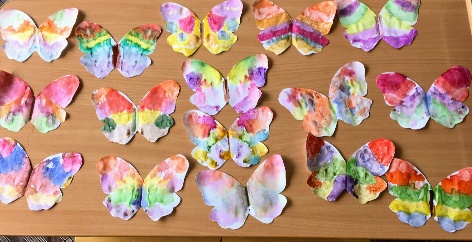 Конспект НОДпо «художественно – эстетическому развитию» «Ежик»Цель:- научить использовать пластилин для проявления творческих способностей детей, научить передавать задуманную идею при выполнении изделия, Оборудование: пластилин, спички, подставки, салфетки, иллюстрации по теме «Ёжики в лесу», песни про ежей, «звуки леса» на флешке.Ход занятия.Ребята у меня для вас есть сюрприз. Посмотрите, кто пришел к нам в гости.(Ответы детей). Правильно ёжик. Как он фыркает? Он просит вас помочь ему, слепить для него друзей, а то ему очень скучно одному. Поможем ему? Основная часть.Ёжики живут в лесу (повторите) Правильно в лесу и в поле. Представьте, что мы оказались в летнем лесу… Посмотрите, какие разные ёжики живут здесь. (Показ картинок с изображением ежей).ФизкультминуткаШли ежонок и ежиха.Мама медленно шагала,Глубоко снежок топтала.Ежонок быстро пробежал,Снежок легонько притоптал.И так приступаем к работе.Смотрите внимательно… Большой шарик пластилина катаем между ладошками, чуть-чуть шарик расплющить.- Обратите внимание, сегодня на занятие я в первый раз принесла спички, мы их в рот брать не будем. Из спичек мы сделаем ёжику колючки. У вас получится вот такой ёжик… (показать готовый образец). Приступаем к работе. Помогаю вылепить туловище ёжика каждому ребенку. В процессе лепки повторить как ежик фыркает (разговаривает).  Посмотрите, какие красивые ёжики получились у вас.Устали? Я предлагаю вам потанцевать немного расслабится. (включаю песню про ёжика).Заключительная часть.Ребята вам понравилось занятие? (Ответы детей). Сейчас я поставлю наших ежей на подставку и мы полюбуемся ими. Расставить на подставке ежей так, чтобы получилось целое семействоКонспект НОДпо «художественно – эстетическому развитию» «Зернышки для петушка»Цель:Учить детей рисовать ватными палочками, создавать ритмическую композицию (зернышки). Развивать чувства ритма. Воспитывать интерес к природе, сочувствие, а так же желание помочь петушку.Предварительная работа: рассмотреть игрушку-петушка. Наблюдение за птицами на прогулке.Материал: игрушка петушок, ватные палочки, стаканчик-непроливайка, гуашь.Ход занятия:- Ребята, сегодня в гости к нам пришел петушок. Посмотрите, что есть у петушка (клюв, перышки, крылья, ноги).Как петушок разговаривает? (ответ детей) Петушок, петушокЗолотой гребешок Маслена головушкаШелкова бородушка. Клю-клю, клю -клю-клюЗернышки клевалКлю-клю, клю-клю-клюЗернышки клевал- Петушок любит кушать зернышки. Давайте мы для нашего петушка зернышки краской нарисуем. Вот смотрите: я вам сначала покажу, а потом вы сами попробуете нарисовать.- Посмотрите, я беру ватную палочку, макаю ее в стаканчик с водичкой, а затем набираю краску. Теперь я рисую на листочке зернышки. Потом убираю палочку на подставку. Посмотрите, сколько я зернышек для петушка нарисовала. Ну а теперь попробуете сами, давайте с вами возьмем палочки, опустим их в стаканчик с водичкой и набираем краску. Ну а теперь краской нарисуем зернышки для петушка. Вот, так. Молодцы. Умнички, много зернышек нарисовали. Наш петушок будет рад.Ну а теперь давайте угостим петушка зернышками. Посмотрите, вот у нашего петушка клювик, петушок своим клювиком клюет зернышки, вот так. Клю-клю-клю. (предлагаю детям изобразить как петушок клюет зернышки.) Молодцы!Ну вот, мы покормили нашего петушка зернышками, он говорит всем вам спасибо. А петушку пора домой. Давайте скажем петушку до свидания, и помашем ручкой.Конспект НОДпо «художественно – эстетическому развитию» «Заплатки»Цель:- научить использовать пластилин для проявления творческих способностей детей, научить, точно передавать задуманную идею при выполнении задания, Задачи: Развивать мелкую моторику рук, Развивать сенсорное восприятие, Активизировать интерес к изобразительной деятельности Оборудование: готовые шаблоны заплаток, пластилин, салфетки. Ход занятия:Воспитатель: Ребята, сегодня к нам в гости пришла тучка (прослушивание аудиозаписи «Шум дождя»). Как капает дождик?Дождь считает:-Кап-кап-кап!Капает считалка.Кап да кап! Кап да кап!Капает на галку!-Кап да кап! Кап да кап! –Возмутилась галка. –Очень мокрая для лап,Дождь, твоя считалка! Я предлагаю вам сделать заплатки для тучки, из которых на землю капает дождик. Показ вариативных образцов, выполненные пальчиками. Обратите внимание на цвет туч и дождинок и как размещены дождинки. Дети выбирают листы бумаги с изображением тучек, начинают отщипывать пластилин пальчиками и делать заплатки. Поощрение детей за их работы.